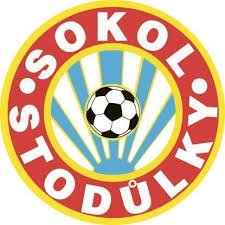 P r o h l á š e n í Sezóna jaro/podzim 2024Jméno a příjmení hráče:  	………………………………………..……….Datum narození:		……………………………………..………….Prohlašuji na základě lékařského posouzení svého zdravotního stavu, že mi není známo, že bych nebyl způsobilý absolvovat fyzickou zátěž fotbalových tréninků a utkání bez nebezpečí poškození svého zdraví. V …………………………………………….   dne ................. …………………………………………………………………………………………………….. jméno a příjmení zákonného zástupce …………………………………………….podpis zákonného zástupce